Vyšší Brod 11.-13.12.2015, Základní školaBadge:Od pátku do neděle 350,- KčOd soboty do neděle 260,- KčJen sobota 180,- KčProgram:Pátek18.00 – 19.00 	A2 workshop 19.30 – 22.00	+/A122.00 – 23.30	Afterparty v haleSobota  9.00			Registrace  9.30 – 10.30 	EB/B	10.30 – 11.30	Plus 11.30 – 12.15	A1	14.00 – 15.00	EB/B15.00 – 18.00	Plus/A1 alternating tips 19.00 – 22.00	Klubový večer s Jirkou (EB), Plus, A1.                             	Friendship–Book podepisujeme, dangle rozdáváme,                             Banner-stealing podporujeme (bude-li Vás z klubu osm). 22.00 – 24.00	Afterparty v haleNeděle  9.00 – 10.00 	EB 10.00 – 12.00	Plus/A1 na střídačkuTaneční místo: Základní škola ve Vyšším Brodě, školní třída.Při příjezdu po silnici 163 zahnout na dolním konci náměstí doleva (je tom Česká spořitelna a Komerční banka), vyjet až na horní konec náměstí a u cukrárny zahnout vpravo. Nechodí se hlavním vchodem, ale bočním (na plotě budou umístěny žluto-černé square šipky). Při příjezdu od Lipna po téže silnici zahnout na dolním konci náměstí doprava a dál už je to stejné.Při příjezdu od Linze po silnici č.161 uvidíte po levé straně školu. Před cukrárnou zahnete vlevo. V nouzi volejte 604 824 110, pomůže to.Pro vyznavače moderní techniky: GPS 48.6132414N, 14.3113025ENebo si zadejte do vyhledávače následující adresu: http://mapy.cz/zakladni?x=14.3113026&y=48.6130356&z=17&source=firm&id=360143Prosím, pokud uvažujete o účasti, pošlete mi předem email na adresu: prochna@centrum.cz.Ubytování:V okolí je celá řada penzionů a hotelů.Hned vedle školy je Hotel Šumava http://www.hotel-sumava.cz/  .Mohu doporučit Pension Pod lipou (6,5 km). Rezervace a více informací získáte na http://pensionpodlipou.cz/ nebo v hotelu Kilian (5 km). http://www.hotelkilian.cz/. A pro úplně nenáročné je k dispozici přespání ve vlastním spacáku na vlastní karimatce přímo ve třídách ZŠ  za 50,- Kč za osobu a noc (jde skutečně o velmi jednoduché přenocování, sprchy nejsou k dispozici – prozatím, děláme vše pro to, aby byly).Kontakt: Míra Procházka, Loučovice 276, 382 76 Czech republicMobil +420 604 824 110, email prochna@centrum.czwww.sumavacek.cz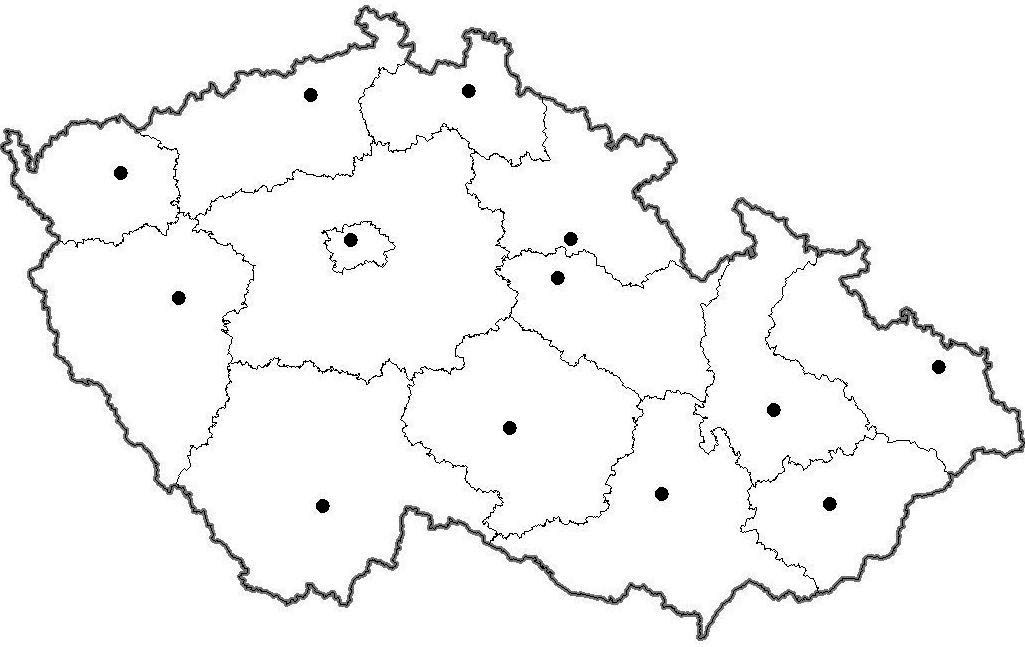 Turistické zajímavosti (v zimě jich není tolik):11 km Stezka v korunách stromů - Lipno nad Vltavou http://www.stezkakorunamistromu.cz0,2 km Cisterciácký klášter Vyšší Brod http://www.klastervyssibrod.cz15 km zřícenina Vítkův hrádek http://www.vitkuvhradek.cz/3 km Čertova stěna http://www.jiznicechy.org/cz/index.php?path=prir/certovka.htm9 km Turistický areál Lipno http://www.lipno.info/Možností je pochopitelně mnohem víc (Čertovo kopyto, rašeliniště, Medvědí hora, Kraví hora, nejjižnější bod ČR, rozhledna Sternstein (8 km), krmení bizonů, Luč, Schwarzenberský kanál, muzeum koněspřežky…), ale to si jistě v internetové době zjistíte sami – nebo napište, poradíme. Bude-li sníh a jste-li vyznavači zimních radovánek, vezměte si s sebou lyžařskou výbavu. Bude-li zamrzlé Lipno, vezměte si brusle – udržují tam dráhu z Lipna až do Frymburku.Nebude-li sníh, můžete si užívat v bazénu v Lipně nad Vltavou a bobové dráhy tamtéž.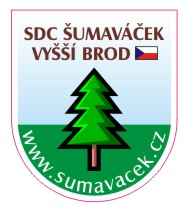 Square Dance Club ŠumaváčekVás zve na Christmas Square Dance Party se speciálním hostem calleremJiřím Ščobákem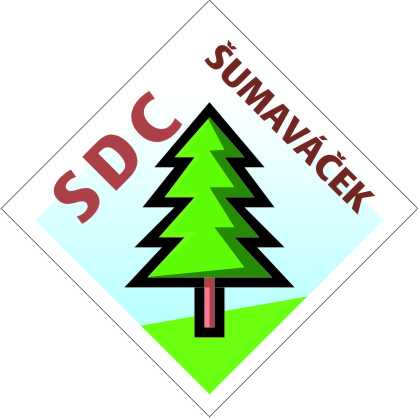 Pití a drobné občerstvení bude k dispozici v taneční hale. Obědy si lze zakoupit v řadě restaurací v okolí. Prosíme, nekuřte v celém objektu kulturního domu. Přineste si botky, které nedělají šmouhy na parketu. Parkování je k dispozici na parkovištích v okolí školy. Sprchy a šatny nejsou k dispozici.